15th International Colloquium on Gregory of Nyssa 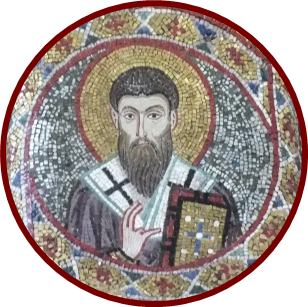 6th – 9th September 2022, ExeterDraft Outline ProgrammeAll sessions in the Queen’s Building, Streatham Campus, ExeterTuesday 6th September	15:00	Arrival		West Country cream tea		 16:00	Welcome	Morwenna Ludlow and the conference committee	16:30	Plenary 1	Matthieu CASSIN (Institut de recherche et d'histoire des textes du Centre      				national de la recherche scientifique)	Deux lectures inconciliables du De anima et resurrectione ? la division en chapitres (kephalaia), les scholies et les lecteurs anciens 17:15	Plenary 2	J. Warren SMITH (Duke Divinity School, Durham, North Carolina)	The Body and the Beatific Vision: An Unresolved Question19:00	Dinner 		[your own choice: in town or Holland Hall]		Wednesday 7th  September	09:00	Plenary 3	Lenka KARFÍKOVÁ (Charles University, Prague)	Macrina's Eschatological Hope: The immortality of the soul, the resurrection of the body and the restoration of human nature according to the dialogue De anima et resurrectione09:45	Plenary 4	Francisco BASTITTA HARRIET (Universidad de Buenos Aires - UCA - CONICET)‘This Body that You Love’: Gregory of Nyssa and Macrina on Corporeal Identity10:30	Coffee break		11:00	short communications		12:30	Lunch 		(Queen’s Building: included in conference registration)		14:00	short communications		15:30	Coffee break		16:00	Plenary 5	Volker Henning DRECOLL (Eberhard Karls Universität Tübingen)	The discussion about the unity of the soul in  De anima et resurrectione. A Commentary on GNO III/3, p. 31,16 - 43,1616:15	Pause		16:30	PhD workshop or translation workshop	19:00	Conference dinner Reed Hall [optional]		Thursday 8th September09:00	Plenary 6	Ty Paul MONROE (Assumption University - Worcester, Massachusetts)	The Resurrection and Christo-logic in De anima et resurrectione09:45	Plenary 7	Hélène GRELIER-DENEUX (Université Paris Nanterre)	L’œuvre de l’âme sur le corps, l’œuvre de la divinité du Christ sur son humanité dans la résurrection : étude comparative de deux images ( De anima et resurrectione, Antirrheticus adversus Apolinarium) 10:30	Coffee break		11:00	Short communications		12:30	Lunch		[Queen’s Building: included in conference registration]14:00	Plenary 8	Charalampos APOSTOLOPOULOS (Prof. Emeritus)	Gregors von Nyssa De anima et resurrectione als “Phaedo Christianus”15:30	Coffee break and free time		 Time to be arranged	guided tour of Exeter Cathedral [optional]		17:30			Cathedral evensong [optional]		18:30	Dinner 		[your own choice: in town or Holland Hall]		Friday 9th September	09:00	Plenary 9	Johannes ZACHHUBER (Trinity College, University of Oxford)	Gregory of Nyssa’s account of human knowledge according to De anima et resurrectione09:45	Plenary 10	Miguel BRUGAROLAS (University of Navarra, Pamplona)	God, freedom and supreme good in the Dialogue  De anima et resurrectione10:30	Coffee break		11:00	Short communications		12:30	Lunch		[Queen’s Building: included in conference registration]14:00	Short communications		15:00	Coffee break		15:30	PhD workshop or translation workshop16:00	Pause		16:15	Plenary 11	Morwenna LUDLOW (University of Exeter)	Consolation: philosophy, rhetoric and the gospel in De anima et resurrectione.17:00	Conclusions and forward-planning [end of the formal part of the conference]		19:00	Dinner 		[your own choice: in town or Holland Hall]Current list of short communications: times to be arrangedAKPOJARO, AvweroswoWhat has Berlin to do with Cappadocia? The Eschatological Visions of Gregory of Nyssa and Friedrich Schleiermacher                                         BATLLO, XavierThe Psychology Presented by Gregory in the De anima et resurrectioneBLACK, HannahImagery for Soteriological Transformation in De anima et resurrectione                                                                                                                                                             DELCOGLIANO, Mark Gregory Of Nyssa on the Dissolution of the Body and the Soul’s Ongoing Connection with its Body’s ElementsEDWARDS, Robert Between Speculative and Dogmatic Theology: Gregory of Nyssa Among the Pro-NicenesFARRUGIA, Jonathan “...The Reforming of the Dissolved Being...” (An Et Res P.G. 46, 76) The Saved Body in Gregory of Nyssa’s De anima et resurrectione and his HomiliesGAVRILOVC, Basil (Milan) The Mind as Δύναμις and the Notion of Freedom: An Analysis of Gregory of Nyssa’s De Hominis Opificio and De Anima Et ResurrectioneGILFEATHER, RyanRhetoric And Participatory Desire: The Role of Macrina in Vita MacrinaeGRIPP, BrunoThe Sorrows of Middle-Aged Gregory – A Literary-Philosophical Reading of the Dialogue On the Soul and The Resurrection.HARMON, TeraMovement, Growth and Human Development in the EschatonJARAMILLO VARGAS, GabrielThe Horse and the Eyes in the Dialogue between Macrina and GregoryKIEL, NikolaiOrigenes-Rezeption in De anima et resurrectione des Gregor von NyssaMASPERO, GiulioThe Resurrection and the Feast of Tabernacles in Gregory of Nyssa and Methodius of Olympus. MOTIA, MikeOn the Soul and the Resurrection as ProtrepticPETRIN, MichaelGregory Of Nyssa’s Literary Diptych of Macrina: The Life and the Dialogue in the Context of Late Ancient PhilosophyPRZYSZYCHOWSKA, Marta Two Macrinas? Macrina the Younger as a Literary ConstructROSS, TaylorA Theodicy of Sequence: The Synecdochic Logic of ἀκολουθία in De anima et resurrectioneSCHLENCZEK, Stefanie            Grief, Resilience and Gregory of Nyssa's De anima et resurrectioneSEVASTYANOVA, Olga The Definition of the Soul by Gregory of Nyssa De anima et resurrectione as Compared with the Scriptural Terms נֶפֶשׁ, נְשָׁמָה and ר֣וּחַ. TOIVIAINEN, Siiri    Elements Of Anti-Epicurean Polemics in Gregory of Nyssa’s De anima et resurrectioneTOMASZ, StępieńMacrina and Diotima. A Woman as A MystagogueVIGORELLI, Ilaria        Death As an Instrument of SalvationVILLA-BETANCOURT, Ana CristinaIs There a Terminological Basis to Consider Macrina a Spiritual Leader?